บันทึกข้อตกลงความร่วมมือทางวิชาการ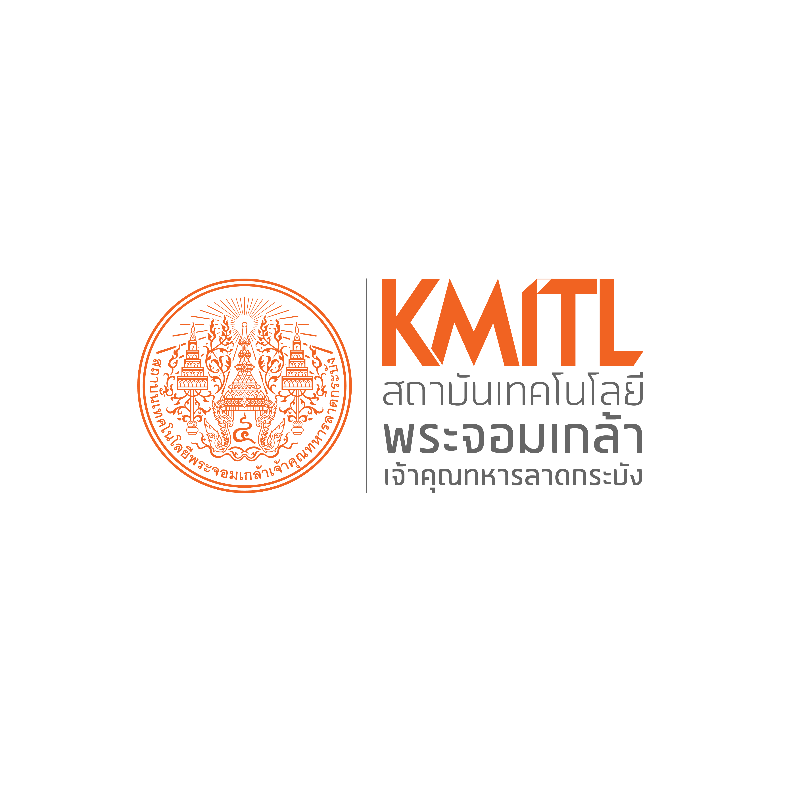 ระหว่างมหาวิทยาลัย.........................ร่วมกับสถาบันเทคโนโลยีพระจอมเกล้าเจ้าคุณทหารลาดกระบัง……………………………………………………………………	บันทึกข้อตกลงฉบับนี้ทำขึ้น ณ สถาบันเทคโนโลยีพระจอมเกล้าเจ้าคุณทหารลาดกระบัง                           เมื่อวันที่ ..................  เดือน .................... 2565 ระหว่าง ........................................   ตั้งอยู่เลขที่ ..........................................................โดย (ชื่อ)................................................................. ตำแหน่ง อธิการบดี มหาวิทยาลัย.............................................ผู้มีอำนาจลงนามผูกพันนิติบุคคล ซึ่งต่อไปในบันทึกข้อตกลงนี้เรียกว่า “……………………….” ฝ่ายหนึ่ง กับ  สถาบันเทคโนโลยีพระจอมเกล้าเจ้าคุณทหารลาดกระบัง ตั้งอยู่เลขที่ ๑ ซอยฉลองกรุง ๑                 แขวงลาดกระบัง  เขตลาดกระบัง กรุงเทพมหานคร ๑๐๕๒๐ โดย รองศาสตราจารย์ ดร.อนุวัฒน จางวนิชเลิศตำแหน่ง รักษาการแทนอธิการบดีสถาบันเทคโนโลยีพระจอมเกล้าเจ้าคุณทหารลาดกระบัง ผู้มีอำนาจลงนาม ผูกพันนิติบุคคล ซึ่งต่อไปในบันทึกข้อตกลงนี้เรียกว่า “สจล.” อีกฝ่ายหนึ่งวัตถุประสงค์(ระบุวัตถุประสงค์ของบันทึกข้อตกลงความร่วมมือให้ชัดเจน ตัวอย่างเช่น)๑.๑  ส่งเสริมการพัฒนาบุคลากรสายวิชาการ สายสนับสนุนวิชาการ และนักศึกษา โดยให้มีการ	  	 แลกเปลี่ยนองค์ความรู้ซึ่งกันและกัน และใช้ทรัพยากรทางวิชาการร่วมกัน๑.๒  ส่งเสริมการทำวิจัยร่วมกันเพื่อการพัฒนานวัตกรรมและองค์ความรู้ใหม่๑.๓  ส่งเสริมความร่วมมือในการให้บริการทางวิชาการแก่สังคม ชุมชน ทั้งภาครัฐ และเอกชน ๑.๔  ส่งเสริมความร่วมมือในการจัดประชุมและสัมมนาทางวิชาการ ตลอดจนกิจกรรมทางวิชาการ	 อื่นๆ ทั้งระดับชาติและนานาชาติ ๒. กิจกรรมความร่วมมือ๒.๑  ............... และสจล. จะส่งเสริมให้มีการแลกเปลี่ยนองค์ความรู้ ผ่านกิจกรรม
        .........................๒.๒  .............. และสจล. จะมีการแต่งตั้งผู้ประสานงานของทั้งสองฝ่ายเพื่อดำเนินการ
       กำหนดวิธีการปฏิบัติ เพื่อให้บรรลุตามวัตถุประสงค์ของข้อตกลงฉบับนี้๒.๓  ในกรณีที่จะต้องมีการตีความและวินิจฉัยปัญหาที่เกี่ยวกับการดำเนินการภายใต้ข้อตกลงฉบับนี้	       ให้ยุติลงโดยถือมติของที่ประชุมร่วมกันทั้งสองฝ่ายเป็นที่สุด๓. ค่าใช้จ่าย	ค่าใช้จ่ายในการดำเนินกิจกรรมความร่วมมือต่างๆ ภายใต้บันทึกข้อตกลงฉบับนี้จะอยู่บนพื้นฐาน       ของการปรึกษาหารือ และเป็นที่ยอมรับร่วมกันของทั้งสองฝ่าย โดยจะร่วมกันพิจารณาเป็นรายกรณีไป               และจะมีการจัดทำหลักฐานเป็นลายลักษณ์อักษรในทุกครั้ง 4. กรรมสิทธิ์และสิทธิในทรัพย์สินทางปัญญา1. สิทธิในทรัพย์สินทางปัญญาหรือสิทธิอื่นใดของผลงาน สิ่งประดิษฐ์ คู่มือ เอกสาร                        โปรแกรมคอมพิวเตอร์ ข้อมูล หรือสิ่งอื่นใดที่ฝ่ายใดฝ่ายหนึ่งนำมาใช้ในการดำเนินการภายใต้บันทึกข้อตกลงฉบับนี้รวมถึงโครงการย่อย ให้เป็นกรรมสิทธิ์ของฝ่ายนั้น เว้นแต่ทั้งสองฝ่ายจะตกลงกันเป็นอย่างอื่น๒. สิทธิในทรัพย์สินทางปัญญาหรือสิทธิอื่นใดของผลงาน สิ่งประดิษฐ์ คู่มือ เอกสาร                           โปรแกรมคอมพิวเตอร์ ข้อมูลหรือสิ่งอื่นใดที่ได้สร้างสรรค์ขึ้นร่วมกันจากการดำเนินโครงการย่อยภายใต้บันทึกข้อตกลงฉบับนี้ ให้เป็นไปตามข้อตกลงของแต่ละโครงการย่อย หากโครงการย่อยใดไม่มีการทำข้อตกลงหรือไม่มีการตกลงกันเรื่องทรัพย์สินทางปัญญาไว้ ให้เป็นสิทธิร่วมกันของทั้งสองฝ่ายฝ่ายละกึ่งหนึ่ง ทั้งนี้สิทธิ์ในทรัพย์สินทางปัญญาดังกล่าวให้รวมถึงการบริหารจัดการและการจัดสรรผลประโยชน์ในทรัพย์สินทางปัญญาดังกล่าวด้วยหากการดำเนินกิจกรรมตามบันทึกข้อตกลงฉบับนี้ก่อให้เกิดสิทธิ์ในทรัพย์สินทางปัญญาให้ทั้งสองฝ่ายเป็นเจ้าของร่วมกันในทรัพย์สินทางปัญญานั้น เว้นแต่ ทั้งสองฝ่ายจะมีการตกลงกันเป็นลายลักษณ์อักษร             เป็นอย่างอื่น	5. การเผยแพร่ข้อมูลข่าวสารและการประชาสัมพันธ์	ทั้งสองฝ่ายสามารถเผยแพร่ ประชาสัมพันธ์ โฆษณา หรือให้ข้อมูลข่าวสารเกี่ยวกับความร่วมมือ               ต่อสาธารณะเพื่อวัตถุประสงค์ในการเผยแพร่ผลงาน โดยไม่ก่อให้เกิดความเสียหายแก่อีกฝ่ายหนึ่ง และจะต้องไม่เป็นการเปิดเผยข้อมูลที่เป็นความลับ และ/หรือความลับทางการค้าที่เกิดจากบันทึกข้อตกลงฉบับนี้รวมทั้งที่ได้รับมาจากผู้ร่วมดำเนินงานโครงการอื่น โดยในการเผยแพร่ประชาสัมพันธ์ตังกล่าวจะต้องแสดงข้อความหรือสัญลักษณ์อื่นใดให้ปรากฏเป็นความร่วมมือของผู้ร่วมดำเนินงานโครงการและแสดงถึงความเป็นเจ้าของทรัพย์สินทางปัญญาในผลงานอย่างชัดเจนด้วย 6. การรักษาความลับ     	ทั้งสองฝ่ายจะต้องระบุเป็นลายลักษณ์อักษรว่าข้อมูลใดเป็นข้อมูลที่เป็นความลับ (ถ้ามี) โดยทั้งสองฝ่ายตกลงว่าจะรักษาข้อมูลที่เป็นความลับนั้น สำหรับการเปิดเผยข้อมูลดังกล่าวจะต้องได้รับความยินยอมเป็นลายลักษณ์อักษรจากเจ้าของข้อมูลนั้นก่อน และให้มีผลบังคับตลอดระยะเวลาแห่งบันทึกข้อตกลงฉบับนี้ และยังคงมีผลต่อไปแม้บันทึกข้อตกลงฉบับนี้จะสิ้นสุดลง	ในการทำงานร่วมกันตามขอบเขตวัตถุประสงค์ของบันทึกข้อตกลงนี้ หากมีการนำข้อมูลความลับ              ฝ่ายหนึ่งฝ่ายใดมาใช้ อีกฝ่ายหนึ่งต้องเก็บรักษาข้อมูลส่วนที่เป็นความลับไม่เปิดเผยต่อบุคคลอื่น เว้นแต่ กรณีที่ได้รับความยินยอมเป็นลายลักษณ์อักษรจากฝ่ายเจ้าของข้อมูลตามกฎหมายว่าด้วยข้อมูลข่าวสารของทางราชการ7. การแก้ไขเปลี่ยนแปลงบันทึกข้อตกลงการแก้ไข หรือเปลี่ยนแปลงบันทึกข้อตกลงนี้จะกระทำได้ตามความเหมาะสม โดยได้รับความเห็นชอบจากทั้งสองฝ่าย และได้ทำเป็นหนังสือตามแบบพิธีเช่นเดียวกับการทำบันทึกข้อตกลงฉบับนี้ โดยให้ลง                    ลายมือชื่อ พร้อมทั้งประทับตราสำคัญ (ถ้ามี) ไว้ทุกฝ่าย แนบท้ายบันทึก ข้อตกลงฉบับนี้ และให้ถือเป็นส่วนหนึ่งของบันทึกข้อตกลงฉบับนี้8. การมีผลบังคับใช้และการยกเลิกบันทึกข้อตกลงบันทึกข้อตกลงความร่วมมือฉบับนี้ มีผลใช้บังคับเป็นระยะเวลา ๓ (สาม) ปี นับตั้งแต่วันที่ทั้งสองฝ่ายลงนามเป็นต้นไป กรณีฝ่ายหนึ่งฝ่ายใดมีความประสงค์จะยกเลิกบันทึกข้อตกลงความร่วมมือฉบับนี้ จะต้องบอกกล่าวเป็นหนังสือให้อีกฝ่ายหนึ่งทราบล่วงหน้าไม่น้อยกว่า ๙๐ (เก้าสิบ) วัน ทั้งนี้ การที่บันทึกข้อตกลงฉบับนี้สิ้นสุดลงไม่ว่าด้วยกรณีใด ไม่มีผลเป็นการยกเลิกกิจกรรมภายใต้บันทึกข้อตกลงฉบับนี้ที่ดำเนินงาน                  ไปแล้ว หรือที่อยู่ระหว่างดำเนินงาน เว้นแต่ทั้งสองฝ่ายจะตกลงเป็นหนังสือกันเป็นอย่างอื่น		บันทึกข้อตกลงความร่วมมือฉบับนี้ได้ทำขึ้นเป็นสองฉบับ มีข้อความถูกต้องตรงกันทุกประการ         ทั้งสองฝ่ายได้อ่านและเข้าใจข้อความในบันทึกข้อตกลงความร่วมมือนี้โดยละเอียดตลอดแล้ว จึงได้ลงลายมือชื่อไว้เป็นสำคัญต่อหน้าพยานและประทับตรา (ถ้ามี)  และทั้งสองฝ่ายต่างยึดถือไว้ฝ่ายละฉบับ						     สถาบันเทคโนโลยีพระจอมเกล้าเจ้าคุณทหารลาดกระบัง         ...............................................................	          .....................................................................        (...............................................................)	              (........................................................................)          	.....................................................	         อธิการบดี	                		      	     สถาบันเทคโนโลยีพระจอมเกล้าเจ้าคุณทหารลาดกระบัง          .............................................................                      .................................................................            (.....................................................)	                  (……………………………………..………)      	   ...................................................			        ……………………………………………      		     พยาน					              พยานหมายเหตุ : เนื้อหาสามารถเปลี่ยนแปลงได้ตามความเหมาะสม  ยกเว้น ขอให้คงในข้อ   3 - 8  		                           						 